ОСТОЯННАЯ КОМИССИЯ ПО ЭКОномике, муниципальному имуществу, земле и строительству СОВЕТА ДЕПУТАТОВ СОСНОВОБОРСКОГО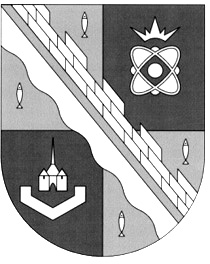 ГОРОДСКОГО ОКРУГА ЛЕНИНГРАДСКОЙ ОБЛАСТИ(ТРЕТИЙ СОЗЫВ)ПОВЕСТКА ЗАСЕДАНИЯна 26 марта 2018 года                                                                                                                   Начало заседания: в 16.30                                                                                                     				         		                         Место проведения: к. 333Вопрос 1. «О внесении изменений в решение совета депутатов от 05.12.2017 г.  № 179  «О бюджете Сосновоборского городского округа на 2018 год и на плановый период 2019 и 2020 годов».Вопрос вносит:  глава администрации Сосновоборского городского округа.Приглашенные:  от администрации: заместитель главы администрации Сосновоборского городского округа, председатель комитета финансов Козловская О.Г.; от ФКК: председатель финансово-контрольной комиссии Сосновоборского городского округа Морозова Н.М.Вопрос 2. «О деятельности финансово-контрольной комиссии муниципального образования Сосновоборский городской округ Ленинградской области за 2017 год».Вопрос вносит:  Сорокин Н.П.Приглашенные:  от ФКК: председатель финансово-контрольной комиссии Сосновоборского городского округа Морозова Н.М.Вопрос вносит:  Алмазов Г.В.Приглашенные: от администрации: заместитель главы администрации Воробьев В.С., председатель комитета по управлению муниципальным имуществом Михайлова Н.В., председатель комитета архитектуры, градостроительства и землепользования Галочкина В.Н., представитель юридического отдела (по согласованию).Вопрос 4. «О ходе работы по выполнению решения совета депутатов от 26.12.2017 №214 «Об обращении к администрации Сосновоборского городского округа (межведомственной комиссии при администрации Сосновоборского городского округа) в части проведения оценки и обследования многоквартирного жилого дома №15 по улице Советской в целях принятия решения о признании его аварийным и подлежащим сносу или реконструкции».Вопрос вносит:  Алмазов Г.В.Приглашенные: от администрации: заместитель главы администрации Воробьев В.С., председатель комитета по управлению жилищно-коммунальным хозяйством» Винник Д.В.Вопрос 5. «Рассмотрение поручения главы Сосновоборского городского округа в части вопроса приватизации жилых помещений специализированного жилищного фонда служебных жилых помещений».Вопрос вносит: Сорокин Н.П. Приглашенные: от администрации: председатель комитета по управлению муниципальным имуществом Михайлова Н.В. Председатель постоянной комиссии по экономике, муниципальному имуществу, земле и строительству совета депутатов                                                     Н.П. СорокинВопрос 3. «О ходе работ по выполнению решения совета депутатов от 31.01.2018 года № 16 «О направлении предложения в  адрес администрации муниципального образования Сосновоборский городской округ» в части подготовки и утверждения схемы границ земельного участка на кадастровом плане территории, фактически занимаемой ОЛК «Рыболов». 